CONSENT TO BE NOMINATED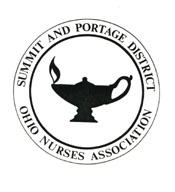  and  Nurses Association(Please Print Clearly)I hereby consent to have my name placed on the  and Portage District ballot and to serve if elected to the position of:DELEGATE The Ohio Nurses Association Biennial Convention will be held in Columbus, Ohio in October 2019.Delegates are expected                     to attend preconvention caucuses held by the district                    to attend caucuses at convention                    to attend a representative sampling of reference proposal hearingsThe district will give to each delegate a monetary amount which has in the past covered the cost of early registration.  Cost of some meals is included in registration.  The delegate is responsible for additional meals and lodging.  The delegate will not be reimbursed the full stipend if her/she does not attend the entire convention.  The stipend will be prorated based on convention activities attended.(Those candidates who are not selected as delegates shall be named alternates and will be called upon in their area of practice in the order of votes received as vacancies arise.)Name ______________________________________________ e-mail address ________________________________________Phone Number(s)     Work _____________________________________     Home _____________________________________     Address   ________________________________________________________________________________________________                  _________________________________________________________________________________________________________________________YOUR EDUCATION AND PROFESSIONAL PREPARATION:YOUR EMPLOYMENTCurrent Position   ________________________________Institution _______________________________________Number of years _________________________________Please circle:     ADMINISTRATION               EDUCATION               PRACTICEOffices held or committee work in District or ONA in the last four years:________________________________________________________________________________________________________________________________________________________________________________________________________________Leadership Roles in Other Professional Organizations:________________________________________________________________________________________________________________________________________________________________________________________________________________Please return to:  	 and Portage District                                  or to  spdona@juno.com                          	 Nurses Association                                        or fax to  330-923-5792Degree or diplomaName of InstitutionState